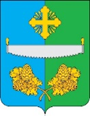                                           АДМИНИСТРАЦИЯ                       СЕЛЬСКОГО ПОСЕЛЕНИЯ ТУНДРИНОСургутского районаХанты-Мансийского автономного округа - ЮгрыПОСТАНОВЛЕНИЕот «15» апреля 2022 года                                                                                       № 17п. Высокий Мыс       В соответствии с Федеральным законом от 08.11.2007г. № 257-ФЗ «Об автомобильных дорогах и о дорожной деятельности в Российской Федерации и о внесении изменений в отдельные законодательные акты Российской Федерации», Постановлением Правительства ХМАО - Югры от 30.03.2012 № 118-п (ред. от 23.10.2015) «О Порядке введения временных ограничения или прекращения движения транспортных средств по автомобильным дорогам регионального или межмуниципального значения, местного значения в Ханты-Мансийском автономном округе – Югре», в целях обеспечения правопорядка и безопасности дорожного движения в период проведения массовых мероприятий, посвященных 77-й годовщине Победы в Великой Отечественной Войне 1941-1945 годов:       1. Ввести временное ограничение или прекращение движения транспортных средств по автомобильным дорогам местного значения с 12:00 до 13:00 09 мая 2022 года в п. Высокий Мыс по следующим улицам:          - по улице Советская от домов № 16, 19 до домов № 37, 44;       - по улице 60 лет Октября от домов № 6, 11 до домов № 24, 29;       - по улице Королькова от домов № 1, 2 до домов № 8, 9.       2. Организаторам мероприятия обеспечить безопасность граждан в период шествия «Бессмертного полка» по маршруту согласно приложению к настоящему Постановлению.        3. Обнародовать настоящее Постановление и разместить на официальном сайте муниципального образования сельское поселение Тундрино.       4. Контроль за исполнением Постановления возложить на главу сельского поселения Тундрино.Глава сельского поселения Тундрино                                                    В.В. СамсоновО введении временного ограничения или прекращения движения транспортных средств по автомобильным дорогам местного значения